Государственное бюджетное образовательное учреждение высшего образования Московской области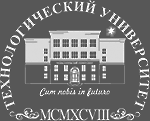 ТЕХНОЛОГИЧЕСКИЙ УНИВЕРСИТЕТРезультаты Международной Открытой Олимпиады 
Технологического университета 2020 г.12 апреля 2020 годаРусский языкНоминация «Таланты Подмосковья»10 класс, 1 курс СПО,11 класс, 2 курс СПОРешением  заседания  предметного  жюри  по  русскому языку (протокол № 3 от 16 апреля 2020 г.) согласно п.п.7.3, 7.6 «Положения о проведении Международной Открытой Олимпиады ГБОУ ВО МО «Технологический университет» группы участников 10 и 11 кл. объединены.Как найти себя в списке: фамилии расположены в порядке убывания набранной суммы баллов; фамилии участников, набравших одинаковую сумму баллов, расположены в алфавитном порядке.№п/пСтатусФИОУчреждениеГородБаллы(max 100)ПобедительКашина Ольга АлексеевнаТехникум технологий и дизайна (ТТД)Королёв91ПобедительЧемеригина ВалерияАлексеевнаМБОУ «Образовательный центр №1»Ивантеевка91ПризёрII местоЛащенкоМаргарита МихайловнаТехникум технологий и дизайна (ТТД)Королёв85ПризёрII местоПантелеев Владимир СергеевичМБОУ СОШ № 28 «London Studio» Мытищи85ПризёрII местоТатевосян Асмик АрменовнаМАОУ «СОШ № 19»Мытищи85ПризёрIII местоЗахарова Екатерина АлександровнаКолледж космического машиностроения и технологий (ККМТ)Королёв83ПризёрIII местоСгибнева Василиса ВалерьевнаТехникум технологий и дизайна (ТТД)Королёв83ПризёрIV местоДанилова Дарья ДмитриевнаМБОУ «СОШ № 10»Королёв81ПризёрIV местоПашиноваВалерия ВячеславовнаМБОУ «СОШ № 28»Мытищи81ПризёрIV местоРысаева Алина МарсовнаМАОУ «СОШ № 19»Мытищи81ПризёрIV местоУрываева Анна АлександровнаТехникум технологий и дизайна (ТТД)Королёв81ПризёрIV местоШустов Дмитрий АлександровичМОУ «СОШ № 18»Электросталь81УчастникЕгорова Милослава ИвановнаТехникум технологий и дизайна (ТТД)Королёв79УчастникКолчинаЮлия ДмитриевнаМБОУ «СОШ № 2им. В.Н. Михайлова»Королёв79УчастникМедведева Анастасия ВасильевнаКолледж космического машиностроения и технологий (ККМТ)Королёв79УчастникСоломатова Александра ВладимировнаМБОУ «СОШ №5»Королёв79УчастникЯковлев Сергей СергеевичСемейное образованиеЩёлково79УчастникДмитренко Софья МихайловнаТехникум технологий и дизайна (ТТД)Королёв77УчастникЛазован Вера АлександровнаТехникум технологий и дизайна (ТТД)Королёв77УчастникНезализов Виталий СергеевичКолледж космического машиностроения и технологий (ККМТ)Королёв77УчастникИльина Екатерина АлександровнаТехникум технологий и дизайна (ТТД)Королёв75УчастникМарценюк Валерий ЮрьевичМБОУ «СОШ № 2им. В.Н. Михайлова»Королёв75УчастникБелоусова Виолетта ИвановнаМБОУ «Образовательный центр №1»Ивантеевка73УчастникГребенюк Сергей МаксимовичМБОУ «Образовательный центр №1»Ивантеевка71УчастникЩерба Анна Сергеевна ККМТКоролёв71УчастникСиманкина Алина ДенисовнаККМТКоролёв69УчастникГаджиев Адам МураддиновичМАОУ «СОШ № 19»Мытищи67УчастникГритчина АннаТехникум технологий и дизайна (ТТД)Королёв67УчастникКосятова Ольга ВладимировнаМОУ «СОШ № 5»Фрязино65УчастникЛяпинаОксана АлексеевнаМОУ «СОШ №5»Фрязино63УчастникМукоян Вреж АрамовичМАОУ «СОШ №19»Мытищи61УчастникТарасова Наталья ВалерьевнаКолледж космического машиностроения и технологий (ККМТ)Королёв61УчастникПлишкина Юлия ЭдуардовнаМБОУ «СОШ № 10 им. А.К. Астрахова»Мытищи59УчастникПучков Сергей СергеевичМБОУ «СОШ №4»Фрязино59УчастникКоломинова ЕкатеринаТехникум технологий и дизайна (ТТД)Королёв53УчастникБалицкий Данил АлександровичМБОУ «Образовательный центр №1»Ивантеевка48УчастникДышковцова Екатерина АлександровнаМБОУ «Образовательный центр №1»Ивантеевка48УчастникСелимян Марат ГамлетовичКолледж космического машиностроения и технологий (ККМТ)Королёв10УчастникБыбко Захар ВладимировичКолледж космического машиностроения и технологий (ККМТ)Королёв6УчастникТроицкая Екатерина ЮрьевнаМБОУ «СОШ № 5»Балашиха4